Федеральное государственное бюджетное образовательное учреждение высшего образования«Ростовский государственный экономический университет (РИНХ)»Институт педагогического мастерстваМетодические рекомендациипо выполнению и защитевыпускных квалификационных работ слушателямиИнститута педагогического мастерстваРостов-на-Дону 20181. Общие положения            В соответствии с Законом Российской Федерации "Об образовании» освоение образовательных программ завершается обязательной итоговой аттестацией обучающихся. Данная норма отнесена и к образовательным программам профессиональной переподготовки и повышения квалификации.                 В Требованиях к содержанию дополнительных профессиональных образовательных программ установлены различные виды аттестационных испытаний, в том числе выпускная квалификационная работа.2. Общие требования к выпускной квалификационной работе          Выпускная квалификационная работа слушателя Института педагогического мастерства должна свидетельствовать о способности автора к систематизации, закреплению и расширению полученных во время обучения теоретических и практических знаний, степени его подготовленности к самостоятельному, творческому их применению в практической работе по профилю своей профессиональной деятельности.         К выпускной квалификационной работе предъявляются следующие общие требования:-  работа должна отражать умение слушателя самостоятельно собирать, систематизировать материалы и анализировать сложившуюся ситуацию в методике преподавания читаемых учебных дисциплин, руководства практиками и научной работой студентов;-  тема работы должна быть актуальной, связанной с педагогической деятельностью слушателя, а ее цели и задачи тесно связаны с решением проблем, имеющихся в его практической профессионально-педагогической деятельности;-  работа должна иметь четкую структуру, завершенность, отвечать требованиям логичного, последовательного изложения материала, обоснованности сделанных выводов и предложений;3. Подготовительный этап разработки выпускной квалификационной работы         На подготовительном этапе работы слушатель самостоятельно предлагает  тему выпускной квалификационной работы, которая должна быть согласована с директором Института. Выпускная квалификационная работа выполняется слушателем института самостоятельно. Возможно обращение за консультациями по отдельным вопросам к преподавателям и директору Института:-  при формулировке темы выпускной квалификационной работы;-  при поиске необходимых источников по теме;-  по содержанию работы.       После завершения подготовки выпускной квалификационной работы директором  Института дается рекомендация по допуску к её защите.4. Структура выпускной квалификационной работы.       Структура выпускной квалификационной работы должна включать в себя следующие части:-  введение;-  основная (содержательная) часть;-  заключение;-  список использованной литературы;-  приложения.Введение        Во Введении дается краткое обоснование выбора темы выпускной квалификационной работы, обосновывается ее актуальность, исходя из проблем, с которыми слушатель столкнулся на практике,  указываются цель и задачи.       Важное значение имеет обоснование практической значимости работы, которая заключается в возможности использования результатов исследования в практической деятельности.Основная (содержательная) часть выпускной квалификационной работы       Изложение материала в выпускной квалификационной работе должно быть последовательным и логичным. Все главы должны быть связаны между собой.       Содержание выпускной квалификационной работы должно отражать описание проблем преподавания, с которыми сталкивается слушатель, нормативные требования к преподаваемым дисциплинам, практикам,  их методическая обеспеченность, состояние теории на эту тему, анализ предмета исследования, основанный на практическом опыте, описание его основных параметров и характеристик, аргументацию формулировки выводов и предложений. При изложении в выпускной квалификационной работе необходимо обращаться к вопросам, рассматриваемым в процессе изучения дисциплин по программе Института педагогического мастерства,  расширить и конкретизировать  методические рекомендации к преподаванию соответствующих учебных дисциплин.       Отдельные положения выпускной квалификационной работы могут быть иллюстрированы цифровыми данными из собственного опыта,  из справочников, монографий и других литературных источников, при необходимости оформленными в справочные или аналитические таблицы. В тексте, анализирующем или комментирующем таблицу, не следует пересказывать ее содержание, а уместно формулировать основной вывод, к которому подводят табличные данные.Заключение    В заключении даются выводы, указывается вклад данной работы в совершенствование предложения, пути и дальнейшие перспективы работы над проблемой.Список использованной литературы         Список использованной литературы формируется в соответствии с ГОСТ 7.1-2003. Он составляется в алфавитном порядке и включает в себя использованные при разработке выпускной квалификационной работы законодательные и инструктивные материалы, статистические и справочные сборники, монографии, периодическую литературу, учебники и учебные пособия и др. (См.: Приложение 3).Приложения        В приложениях должны содержаться рабочие программы дисциплин, фонды оценочных средств, методические рекомендации, на основе которых выполнена выпускная квалификационная работа;  могут быть также представлены графики, таблицы, диаграммы, другие документы. Каждое приложение должно начинаться с новой страницы с указанием в правом верхнем углу слова "Приложение" и иметь тематический заголовок. При наличии в работе более одного приложения их следует пронумеровать. Нумерация страниц, на которых даются приложения, должна быть сквозной и продолжать общую нумерацию страниц основного текста. Связь основного текста с приложениями осуществляется через ссылки, которые употребляются в основном тексте со словом "смотри", оно обычно сокращается и заключается вместе с шифром в круглые скобки по форме[2].5. Оформление выпускной квалификационной работы1. Выпускная квалификационная работа должна быть напечатана на стандартных листах бумаги формата А4. Поля должны оставаться по всем четырём сторонам печатного листа: левое поле - 30 мм, правое - 15 мм, верхнее и нижнее - 20 мм.         Общий объем выпускной квалификационной работы –40-65 страниц.Настройки основного стиля:·  Шрифт — 14, типа Times New Roman·  Межстрочный интервал — полуторный·  Отступ красной строки — 1,3 см·  Отступы до и после абзаца — 0·  Выравнивание — двухстороннее·  Переносы установленыНастройки стилей заголовков:Заголовок главы:·  Кегль 16, типа Times New Roman полужирный·  Межстрочный интервал — полуторный·  Отступ красной строки — 0·  Отступ после абзаца — 12 пунктов (или после заголовка отбить пустую строку)·  Начинать с новой страницы·  Выравнивание — по центруНазвание пунктов внутри главы:·  Кегль 14, типа Times New Roman полужирный·  Межстрочный интервал — полуторный·  Отступ красной строки — 0·  Отступ до и после абзаца — 1 строка·  Выравнивание — по центруНастройки стилей таблиц и рисунков:Заголовок таблицы и название рисунка:·  Кегль 14, типа Times New Roman полужирный·  Межстрочный интервал — одинарный·  Отступ красной строки — 0·  Отступ до абзаца — 0·  Выравнивание — по центруТекст таблицы·  Кегль 12, типа Times New Roman·  Межстрочный интервал — одинарный·  Отступ красной строки — 0·  Отступ до и после абзаца — 0·  Выравнивание — по центру2. Каждая новая глава начинается с новой страницы; это же правило относится к другим основным структурным частям работы (введению, заключению, списку литературы, приложениям).3. Страницы выпускной квалификационной работы должны быть пронумерованы сквозной нумерацией. Номера указываются внизу страницы справа. Первой страницей является титульный лист, оформленный по установленному образцу (См.: Приложение 1), при этом номер на нем не проставляется. После титульного листа помещается оглавление с указанием номеров страниц (См.: Приложение 2).4. Таблицы и рисунки должны иметь названия и порядковую нумерацию.                  Нумерация таблиц, как и нумерация рисунков должна быть сквозной для всего текста работы. Порядковый номер таблицы проставляется в правом верхнем углу над ее названием. Порядковый номер рисунка и его название проставляются под рисунком (См.: Приложение 4).        В каждой таблице следует указывать единицы измерения показателей и период времени, к которому относятся данные. Если единица измерения в таблице является общей для всех числовых табличных данных, то ее приводят в заголовке таблицы после ее названия.5. Последняя страница работы подписывается слушателем.6. Процедура защиты выпускной квалификационной работы         Законченная выпускная квалификационная работа подписывается слушателем и представляется директору Института.         Директор Института на основании содержания работы  принимает решение о допуске слушателя защите, делая соответствующую запись на титульном листе выпускной квалификационной работы.      Защита выпускной квалификационной работы начинается с доклада (краткого сообщения) слушателя по теме работы. Для доклада основных положений работы, обоснования сделанных им выводов и предложений слушателю предоставляется 5—7 минут. Рекомендуется в процессе доклада использовать компьютерную презентацию работы, заранее подготовленный наглядный графический (таблицы, схемы) или иной материал, иллюстрирующий основные положения работы.       После доклада слушатель отвечает на вопросы членов аттестационной комиссии. После ответов слушателя возможна дискуссия членов комиссии. Результаты защиты определяются оценками «зачтено» и «незачтено».          Оценки объявляются в день защиты после оформления в установленном порядке протокола заседания комиссии.7. Наиболее часто встречающиеся ошибки1.  Казенный стиль (штампы), неудобный для восприятия.2.  Отсутствие собственных оценок, мыслей, предположений.3.  Отсутствие ссылок на исследования ученых и практиков и другие цитируемые источники.4.  Отсутствие аргументированных выводов, обоснованности предложений.5.  Несоответствие содержания и формы, т. е. несовпадение основного текста и выводов как по главам, так и в целом по работе.Приложение 1Федеральное государственное бюджетное образовательное учреждение высшего образования«Ростовский государственный экономический университет (РИНХ)»Институт педагогического мастерстваТЕМА РАБОТЫ                                                                        Выпускная квалификационная работа                                                                       слушателя __________________                                                                       Научный консультант_______________                                                                        К защите допускается                                                                       Директор Института педагогического мастерства                                                                       д. пед. н., доцент_________________ Т.Б. Оганян                                                                      «___»____________ 2018 г.Ростов-на-Дону2018Приложение 2ОглавлениеВВЕДЕНИЕ…………………………………………………………………………. 3ГЛАВА 1. ТЕОРЕТИЧЕСКИЕ ОСНОВЫ ПРЕПОДАВАНИЯ  «МЕНЕДЖМЕНТА» В ВЫСШЕЙ ШКОЛЕ.…………………….................................................................. 61.1.  Нормативное обеспечение преподавания учебной дисциплины «Менеджмент» в высшей школе …………………………………………………..…….…………… 61.2.  Особенности исследования методики преподавания учебной дисциплины «Менеджмент» в высшей школе ……………………………….…………………. 16ГЛАВА 2. ОПЫТНО-ПРАКТИЧЕСКОЕ ИССЛЕДОВАНИЕ ПРЕПОДАВАНИЯ  «МЕНЕДЖМЕНТА» В ВЫСШЕЙ ШКОЛЕ …………………………………….. 282.1. Оценка состояния проблемы преподавания учебной дисциплины «Менеджмент» при реализации профессиональных программ бакалавриата……………………….. 282.2. Методическое совершенствование преподавания учебной дисциплины «Менеджмент» при реализации профессиональных программ бакалавриата……….………… 39ЗАКЛЮЧЕНИЕ.……..……………………………………………....................... 50СПИСОК ИСПОЛЬЗОВАННОЙ ЛИТЕРАТУРЫ.………….............................. 55ПРИЛОЖЕНИЯ…………………………………………………………………… 58Приложение 3Порядок оформления списка использованной литературыРасположение литературы в списке избирается автором в зависимости от характера, вида и целевого назначения работы.Наиболее известны способы расположения литературы: алфавитный, систематический, по главам работы, хронологический, по видам источников и в порядке упоминания литературы в тексте.Алфавитное расположение – по фамилиям авторов, заглавиям книг и статей, если фамилия автора не указана. Алфавитный способ можно использовать, когда список составляется по узкому вопросу или когда число названий невелико.При отсылке к произведению, описание которого включено в библиографический список, в тексте дипломной работы после упоминания о нем (после цитаты из него) проставляют в квадратных скобках номер, под которым оно значится в библиографическом списке и, в необходимых случаях, страницы, например:[23], [7;10;12], [18, с. 75-76] Примеры библиографического описания  некоторых документов(ГОСТ 7.1-2003)Книги (однотомники)Книга с одним авторомБалабанов, операции / . – М. : Финансы и статистика, 1993. – 144 с.Книга с двумя авторамиКорнелиус, X. Выиграть может каждый: Как разрешать конфликты / X. Корнелиус, 3. Фэйр ; пер. . – М. : Стрингер, 1992. – 116 с.Получить полный текст 
Книга с тремя авторамиКиселев, научного потенциала / , , . – М. : Наука, 1991. – 126 с.Книга с пятью авторами и болееТеория зарубежной судебной медицины : учеб. пособие / [и др.]. – М. : Изд-во МГУ, 1990. – 40 с.СборникМалый бизнес: перспективы развития : сб. ст. / под ред. . – М. : ИНИОН, 1991. – 147 с.Официальные документыКонституция (Основной закон) Российской Федерации : офиц. текст. – М. : Маркетинг, 2001. – 39 с.Диссертации Медведева, библиотечное образование в СССР: Проблемы формирования профиля (История, совр. состояние, перспективы) : дис. ... канд. пед. наук : защищена 12.04.2000 : утв. 24.09.2000 / . – М. : Изд-во Моск. гос. ин-та культуры, 2000. – 151 с.Автореферат диссертацииЕременко, работа в условиях рыночной экономики : автореф. дис. ... канд. юрид. наук : защищена 12.02.2000 : утв. 24.06.2000 / . – Барнаул : Изд-во ААЭП, 2000. – 20 с.Аналитическое описаниеАналитическим считают описание составной части документа (статьи, главы, параграфа и т. п.), и выглядит оно следующим образом:Сведения о составной части // Сведения о документе, в котором помещена составная часть.Примеры аналитического описанияИз собрания сочиненияГерцен, сибирского Муравьева / // Собр. соч. : в 30 т. – М. : [Приор?], 1998. – Т. 14. – С. 315–316.Из сборникаАндреев, элементы организации научно-исследовательской работы / , , // Тез. докл. межвуз. конф. Барнаул, 14–16 апр. 1997 г. – Барнаул : Изд-во Алт. ун-та, 1997. – С. 21–32.Сахаров, В. Возвращение замечательной книги : заметки о романе «Мастер и Маргарита» / В. Сахаров // За строкой учебника : сб. ст. – М. : [Худ. лит.], 1989. – С. 216–229.Из словаряХудожник к кино // Энциклопедический словарь нового зрителя. – М. : [Искусство], 1999. – С. 377–381.Глава или раздел из книгиКостиков, В. Не будем проклинать изгнанье / В. Костиков // Пути русской эмиграции. – М. : [Б. и.], 1990. – Ч. 1, гл. 3. – С. 59–86.Муравьев, Руси IX – первой половины XII в. / , // Очерки истории русской культуры 1Х–ХVII вв. : кн. для учителя. – М. : Изд-во МГУ, 1984. – Гл. 1. – С. 7–74.Из журналаГудков, молекулярной и надмолекулярной структуры ряда жидкокристаллических полимеров / // Журн. структур. химии. – 1991. – Т. 32. – №4. – С. 86–91.Афанасьев, В. и его творения / В. Афанасьев, В. Воропаев // Лит. учеба. – 1991. – Кн. 1. – С. 109–118.Из газетыАнтонова, С. Урок на траве: Заметки из летнего лагеря скаутов / С. Антонова // Известия. – 1990. – 3 сент.Горн, Р. Скауты вышли из подполья / Р. Горн // Учит. газ. – 1991. – №38. – С. 9.Статья из продолжающегося изданияКолесова, В. П. К вопросу о реформе власти / , // Вестник Алтайской академии экономики и права. – 2001. – Вып. 5. – С. 47–50.Приложение 4Примеры оформления таблиц и рисунковТаблица 4Конкретизация ожидаемых результатов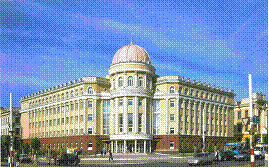 Рис. 4. Здание 10 корпуса Саратовского государственного университетаУтверждаюПервый проректор – проректор по учебной работе ___________Н.Г. Кузнецов«___» _______ 2018 г.СогласованоПроректор по учебно-методической работе ___________В.М. Джуха«___» _______ 2018 г.Составитель                               Оганян Т.Б., профессор, д.п.н., доцент               (подпись)                       Ф.И.О., должность, ученая степень, ученое званиеМуниципалитетЧисло образовательных учреждений, участвующихв эксперименте по следующим направлениям:Число образовательных учреждений, участвующихв эксперименте по следующим направлениям:Число образовательных учреждений, участвующихв эксперименте по следующим направлениям:ЕГЭПрофильная школаРеструктуризация сетиГосударственно-общественноеуправлениеБалаковский121145Балашовский31085Вольский51503